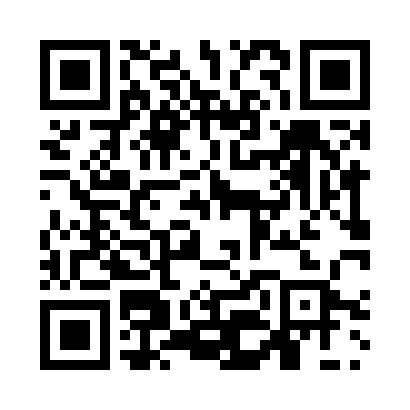 Prayer times for Smarhoń, BelarusWed 1 May 2024 - Fri 31 May 2024High Latitude Method: Angle Based RulePrayer Calculation Method: Muslim World LeagueAsar Calculation Method: ShafiPrayer times provided by https://www.salahtimes.comDateDayFajrSunriseDhuhrAsrMaghribIsha1Wed2:575:351:115:178:4811:182Thu2:565:331:115:188:5011:193Fri2:565:311:115:198:5211:194Sat2:555:291:115:208:5411:205Sun2:545:271:115:208:5611:216Mon2:535:251:115:218:5811:227Tue2:525:231:115:229:0011:228Wed2:515:211:115:239:0111:239Thu2:515:191:115:239:0311:2410Fri2:505:181:115:249:0511:2511Sat2:495:161:115:259:0711:2512Sun2:485:141:115:269:0911:2613Mon2:485:121:115:269:1011:2714Tue2:475:101:115:279:1211:2815Wed2:465:091:115:289:1411:2816Thu2:455:071:115:289:1611:2917Fri2:455:051:115:299:1711:3018Sat2:445:041:115:309:1911:3119Sun2:445:021:115:309:2111:3120Mon2:435:011:115:319:2211:3221Tue2:434:591:115:329:2411:3322Wed2:424:581:115:329:2511:3323Thu2:414:561:115:339:2711:3424Fri2:414:551:115:339:2811:3525Sat2:414:541:115:349:3011:3626Sun2:404:521:125:359:3111:3627Mon2:404:511:125:359:3311:3728Tue2:394:501:125:369:3411:3829Wed2:394:491:125:369:3511:3830Thu2:394:481:125:379:3711:3931Fri2:384:471:125:379:3811:40